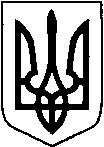 УКРАЇНАТЕТІЇВСЬКА МІСЬКА РАДАТЕТІЇВСЬКОГО  РАЙОНУ  КИЇВСЬКОЇ  ОБЛАСТІДВАДЦЯТЬ  ШОСТА  СЕСІЯСЬОМОГО  СКЛИКАННЯПРОЕКТ  РІШЕННЯ   м. ТетіївПро наданнягромадянам дозволуна розробку технічної документації із землеустрою щодо встановлення (відновлення) меж земельних ділянок, для послідуючої передачі у власність,які розташовані на території Тетіївської міської ради                 Розглянувши заяви громадян, земельно-облікову документацію (ЗКК), на підставі рішення 25 сесії 7 скликання № 381 від 22.09.2017 року та керуючись пунктом 34 частиною 1 статті 26 Закону України «Про місцеве самоврядування в Україні», відповідно до статей 12, 118, 122, 186, перехідних положень Земельного кодексу України, Закону України «Про землеустрій» Тетіївська міська радаВИРІШИЛА :1.Відмінити в рішенні  11  сесії 7 скликання № 336-11-YII від 27.09.2018   пункт 7 підпункт:«   - Руденко Людмилі Михайлівні по вул. Центральній орієнтовною площею 0.20 га   під будівництво та обслуговування житлового будинку, господарських будівель і споруд  за рахунок земель комунальної власності  міської ради;»2.Надати дозвіл на розробку технічної документації із землеустрою щодо  встановлення (відновлення) меж земельних ділянок, для послідуючої передачі у власність в м. Тетієві-  Наконечному Дмитру Михайловичу  по вул. Гоголя,73  орієнтовною площею 0,06 га для будівництва та обслуговування житлового будинку, господарських будівель і споруд  за рахунок земель комунальної власності  міської ради;-  Кулику Миколі Григоровичу  по вул. Слобідській,93  орієнтовною площею 0,10 га для будівництва та обслуговування житлового будинку, господарських будівель і споруд  за рахунок земель комунальної власності  міської ради;-  Бабюку Андрію Олександровичу  по вул. Толстого,12/2  орієнтовною площею 0,10 га для будівництва та обслуговування житлового будинку, господарських будівель і споруд  за рахунок земель комунальної власності  міської ради;- Коновал Тамарі Миколаївні  по вул. Калиновій,8  орієнтовною площею 0,09 га для будівництва та обслуговування житлового будинку, господарських будівель і споруд  за рахунок земель комунальної власності  міської ради;- Терлецькому Василю Івановичу   по вул.Джерельній,40   орієнтовною площею 0,075 га для будівництва та обслуговування житлового будинку, господарських будівель і споруд  за рахунок земель комунальної власності  міської ради;- Панченко Любов Василівні по вул. Луговій,41а орієнтовною площею 0,1 га для будівництва та обслуговування житлового будинку, господарських будівель і споруд  за рахунок земель комунальної власності  міської ради;- Кравченку Анатолію Івановичу  о вул. Стефаника,1 кв.2 орієнтовною площею 0,1 га для будівництва та обслуговування житлового будинку, господарських будівель і споруд  за рахунок земель комунальної власності  міської ради;- Мосійчуку Олександру Васильовичу по вул. Володимирській,106 орієнтовною площею 0,1 га для будівництва та обслуговування житлового будинку, господарських будівель і споруд за рахунок земель комунальної власності  міської ради;-  Гречанюку  Володимиру Миколайовичу по вул. Набережній,32 орієнтовною площею 0,17 га для будівництва та обслуговування житлового будинку, господарських будівель і споруд  та ведення особистого селянського господарства  за рахунок земель комунальної власності  міської ради;- Уманцю Олексію Григоровичу  по пров. Плоханівському,13 орієнтовною площею 0,06 га для будівництва та обслуговування житлового будинку, господарських будівель і споруд  за рахунок земель комунальної власності  міської ради;- Ковальчуку Павлу Івановичу по вул. Герцена,9 орієнтовною площею 0,10 га для будівництва та обслуговування житлового будинку, господарських будівель і споруд  за рахунок земель комунальної власності  міської ради;- Безпалько Марії Миколаївні та Юрчуку Володимиру Миколайовичу в спільну часткову власність по вул. Злагоди,13 орієнтовною площею 0,10 га для будівництва та обслуговування житлового будинку, господарських будівель і споруд  за рахунок земель комунальної власності  міської ради;3.Надати дозвіл на розробку технічної документації із землеустрою щодо  встановлення (відновлення) меж земельних ділянок, для послідуючої передачі у власність в с. Ненадиха-  Висоцькій Надії Петрівні  по вул. Шевченка,15 орієнтовною площею 0,0831га для будівництва та обслуговування житлового будинку, господарських будівель і споруд за рахунок земель комунальної власності  міської ради;4.Надати дозвіл на розробку технічної документації із землеустрою щодо  встановлення (відновлення) меж земельних ділянок, для послідуючої передачі у власність в с. Стадниця-  Романюк Тіні Василівні по вул. Перемоги,42 орієнтовною площею 0,25 га для будівництва та обслуговування житлового будинку, господарських будівель і споруд за рахунок земель комунальної власності  міської ради;5.Надати дозвіл на розробку технічної документації із землеустрою щодо  встановлення (відновлення) меж земельних ділянок, для послідуючої передачі у власність в с. Степове-  Довбишу Сергію Володимировичу  по вул. Каштановій,17  орієнтовною площею 0,25 га для будівництва та обслуговування житлового будинку, господарських будівель і споруд за рахунок земель комунальної власності  міської ради;6.Надати дозвіл на розробку технічної документації із землеустрою щодо  встановлення (відновлення) меж земельних ділянок, для послідуючої передачі у власність в с. Дібрівка-  Мусітовичу Юрію Володимировичу  по вул. Шевченка,17  орієнтовною площею 0,19 га для будівництва та обслуговування житлового будинку, господарських будівель і споруд за рахунок земель комунальної власності  міської ради;-  Горбач Маргариті Володимирівні  по вул. Садовій,37  орієнтовною площею 0,25 га для будівництва та обслуговування житлового будинку, господарських будівель і споруд за рахунок земель комунальної власності  міської ради;7.Надати дозвіл на розробку технічної документації із землеустрою щодо  встановлення (відновлення) меж земельних ділянок, для послідуючої передачі у власність в с. Дубина-  Яворській Валентині Вікторівні по вул. Зелений гай,60  орієнтовною площею 0,25 га для будівництва та обслуговування житлового будинку, господарських будівель і споруд за рахунок земель комунальної власності  міської ради;8.Надати дозвіл на розробку технічної документації із землеустрою щодо  встановлення (відновлення) меж земельних ділянок, для послідуючої передачі у власність в с. Скибинці-  Чарікер Надії Василівні  по вул. Молодіжні,42  орієнтовною площею 0,1326 га для будівництва та обслуговування житлового будинку, господарських будівель і споруд за рахунок земель комунальної власності  міської ради;9.Надати дозвіл на розробку технічної документації із землеустрою щодо  встановлення (відновлення) меж земельних ділянок, для послідуючої передачі у власність в с. Росішки-  Вовк Василю Станіславовичу по вул. Гагаріна,4  орієнтовною площею 0,25 га для будівництва та обслуговування житлового будинку, господарських будівель і споруд за рахунок земель комунальної власності  міської ради;10.Технічну документацію із землеустрою щодо встановлення (відновлення) меж земельних ділянок для послідуючої передачі у власність, направити на затвердження до Тетіївської міської ради.11.Контроль за виконанням даного рішення покласти на постійну депутатську комісію з питань регулювання земельних відносин, архітектури, будівництва та охорони навколишнього середовища (голова Касяненко В.М.)Міський  голова                                     Р. В. МайструкНачальник юридичного відділу                                                  Н. М. Складена20.12.2019 р№  -26-VIIПроект рішення погоджено :Перший заступник міського голови                                                    І.В.Мащенко         Заступник міського міського голови         		                             О.О. Коцеруба	Начальник відділу земельних відносин	та охорони навколишнього середовища		  	                   С.П. Литвин	Начальник відділу житлово-комунального	господарства, транспорту та благоустрою	           	  		       П.В. Дем’янчук	Начальник відділу містобудування	та архітектури						  	      Д.М. Павленко	Директор  КП «Агенція регіонального розвитку»	                              Т.Г. Уманець            Начальник відділу міжнародного співробітництва             та проектно-інвестиційної діяльності                                                    В.В.Карпович